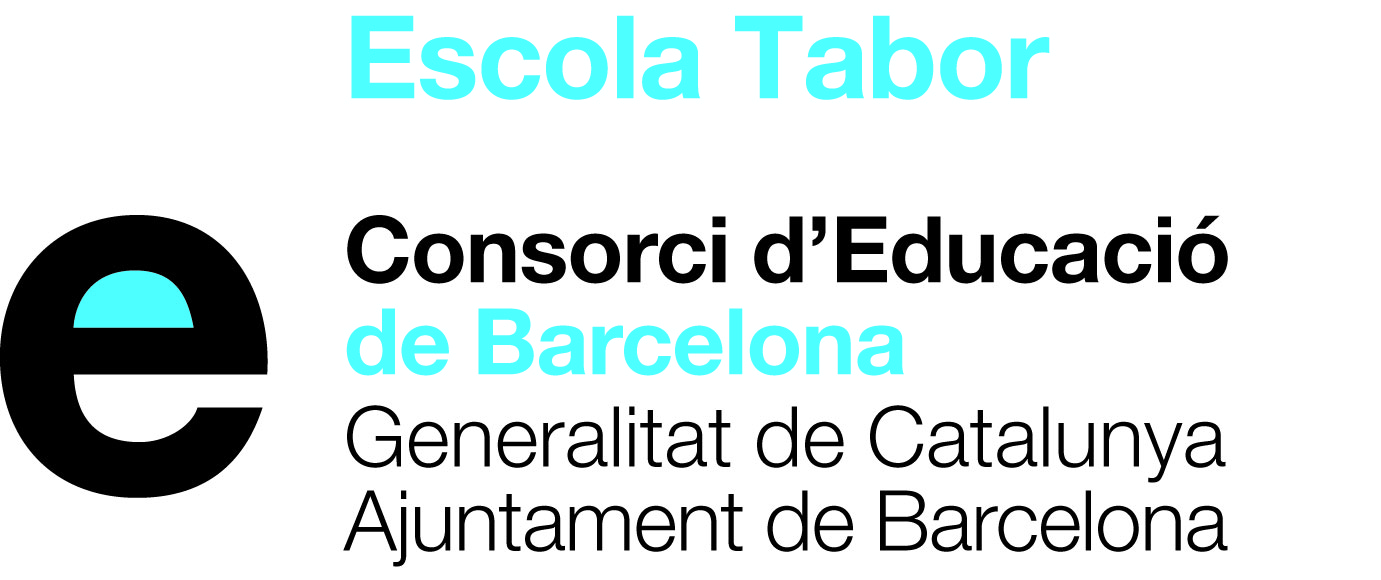 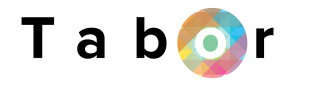 AUTORITZACIÓ DE SORTIDES ESCOLARS Jo,			amb DNI / NIE / Passaport núm. …………………..com a mare/pare/tutor de l’alumne/a 		…		de 	curs, l’autoritzo a realitzar les sortides pedagògiques que es faran durant el curs 2021-2022. Signatura pare/mare/tutor Barcelona,  ……. d’	 de 20….